Уважаемые наши папы и дедушки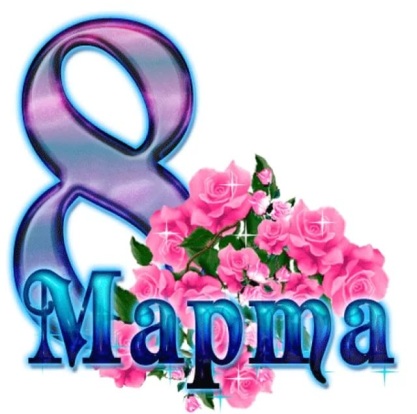 В преддверии замечательного праздника, 8 марта,желательно, чтобы эти задания с детьми выполнили вы!Побеседуйте с ребенком о празднике, который приближается«Международный женский день - 8 Марта».В первый месяц весны, 8 марта, весь мир отмечает женский праздник. Самое прекрасное слово на земле – мама! Это первое слово, которое произносит человек, и звучит оно на всех языках одинаково нежно. У мамы самые добрые и ласковые руки, они все умеют. У мамы самое верное и чуткое сердце – в нем никогда не гаснет любовь, оно ни к чему не остается равнодушным. И сколько бы ни было тебе лет – пять или пятьдесят, тебе всегда нужна мама, ее ласка, ее взгляд.Как появился женский праздник?Всеми любимый праздник восходит к традиции Древнего Рима 1 века до нашей эры. Считалось, что богиня Юнона, супруга великого Юпитера, была наделена большой властью, обладала огромными возможностями. Юнона почиталась в каждом доме, ей приносили дары при вступлении в брак и при рождении ребёнка.Самым радостным для женской половины Рима был праздник 1 Марта, посвящённый этой богине и называвшийся Матронами. Это был праздник не только для почтенных римлянок, но и для рабынь, работу которых в этот день выполняли мужчины-рабы. Мужчины 1 Марта дарили жёнам и подругам щедрые подарки, не обходили вниманием служанок. Первый международный женский день 8 Марта был установлен в Копенгагене в 1910 году на 2-й Международной Конференции, в которой участвовали более 100 женщин-социалисток из 17 стран. Впервые праздник отмечали в 1911 году 19 марта, в Германии, Австрии, Швейцарии, Дании.В России Международный женский день первый раз праздновали в 1913 году в Петербурге. Одно из самых мощных выступлений женщин прошло в Петрограде 7 марта 1917 г. А в 1976г. Международный женский был официально признан ООН.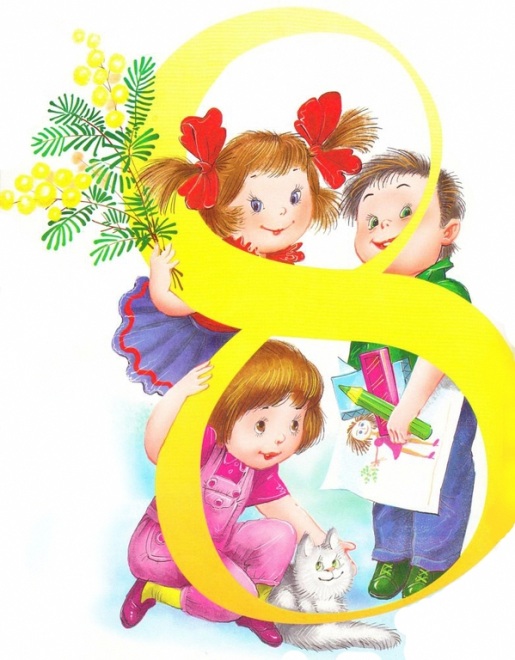 Сегодня 8 Марта – это праздник любви и красоты. 8 Марта все мужчины поздравляют бабушек, мам, жён, сестёр и подруг.Побеседуйте с ребенком:Какое слово первым произносит ребенок?Какое слово для всех звучит нежно, тепло и сердечно?Знает ли ваш ребенок, какой праздник приближается?Кого поздравляют в этот день?Предложите ребенку подготовить рисунок в подарок маме, бабушке.Пусть попробует нарисовать мамин портрет или букет любимых цветов.Поговорите о том, что скажет ребенок маме, вручая подарок, что пожелает.Поиграйте с ребенком в игры: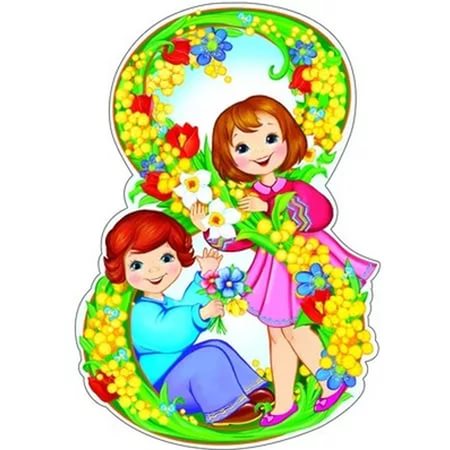 «Закончи предложение»У каждого малыша есть…/мама/.Каждый человек любит свою…/маму/.На свете очень трудно жить без…/мамы/.На праздник 8 Марта мы дарим подарки и цветы…/маме/.Я люблю гулять со своей…/мамой/.Я очень горжусь своей…/мамой/.Восьмого марта я буду поздравлять свою …/маму/.«Какая мама (бабушка) и что делает?»Мама какая? – (веселая, любимая, заботливая, ласковая, умная, трудолюбивая, строгая, красивая, стройная, прекрасная, милая).Мама что делает? – (трудится, заботится, читает, готовит, стирает, убирает, шьет, отдыхает, учится).«Вставь пропущенное слово в предложение»Моя мама…врачом.Восьмое… - международный женский день.К празднику мама…вкусный пирог.«Чем занимается моя мама»Расскажите ребенку о том, где и кем работает мама, чем она занимается.Пусть ребенок составит рассказ по вопросам:- Где работает мама?- Кем она работает?- Что она делает? «Назови ласково» (придумай как можно больше ласковых и добрых слов):- мама – мамочка, мамуличка, матушка;- бабушка – бабуличка, бабуля.Вместе с ребенком рассмотрите фотографии мамы (бабушки)Прочитайте ребенку пословицы:При солнышке тепло, при матушке добро.Возле матери и без хлеба не умрёшь.В материнском сердце для всех детей ласки хватит.Для матери ребёнок до ста лет дитёнок.Кто матери не послушает, в беду попадёт.Матери все дети равны – одинаково сердцу больны.Мать высоко замахивается, да не больно бьёт.Нет лучше дружка, чем родная матушка.Мать кормит детей, как земля людей.Матушкин гнев, что весенний снег: и много его выпадает, да скоро растает.Материнская забота и в огне не горит, и в воде не тонет.Прочитайте ребенку стихотворение и предложите выучить его для мамыИрис Ревю «Каждый по-своему маму поздравит»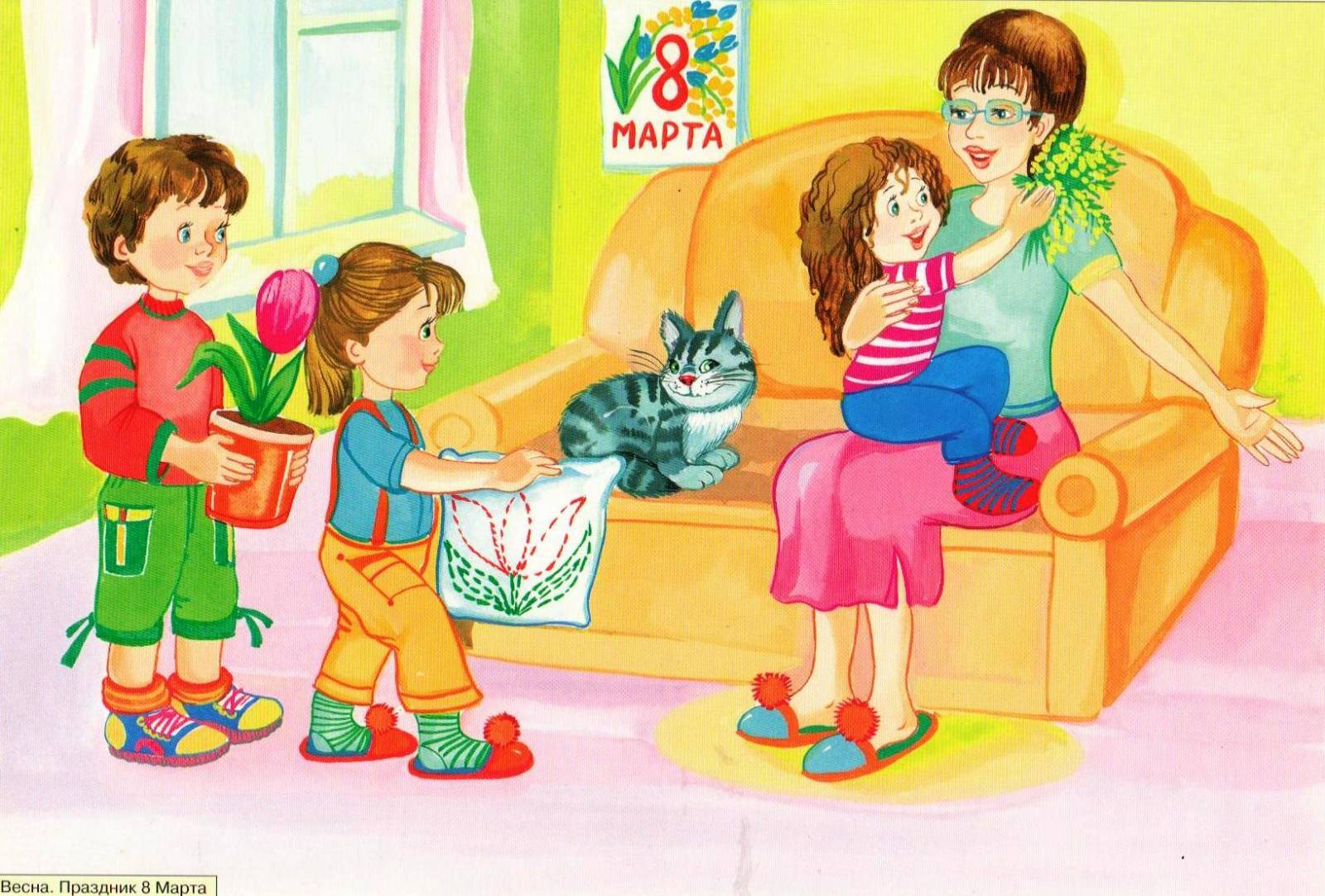 Каждый по-своемуМаму поздравит,Каждый талантыСегодня проявит.                                 Кто-то сготовит                                 Для мамы обед,                                 Кто-то возьмёт                                 Ей в театр билет.                                                                Кто-то станцует,                                                                А кто-то споёт.                                                                Кто-то порядок                                                                И блеск наведёт.                                                                                               Кто-то роскошный                                                                                               Ей купит цветок,                                                                                               Кто-то красивый                                                                                               Проростит росток.Подари своей маме эту песнюПесня про маму - замечательный подарок на 8 марта от детей для их мам. Песня про маму, как и другие мультики на ютуб-канале «С любовью к детям», помогут при воспитании и учебе малышей. Детские песенки положительно влияют на формирования личности ребенка, а мультики способствуют развитию воображения. https://ok.ru/dk?cmd=logExternal&st.cmd=logExternal&st.sig=kPPaPAuQeDpPjZnosyceppa9ItDMJNZLa_o9ZonWF5U&st.link=https%3A%2F%2Fyoutu.be%2FgJxtTXsIp2w&st.name=text Солнышко в окошко светит нам с утра       И поёт о маме песню детвора.       Песенку простую весело поём,       Мамочку мы тоже, солнышком зовём! Припев: Знают дети, знают дети:                Мама может всё на свете!                Пропоём мы песню эту                Для планеты всей! Нет мудрее и добрее,                   Нет дороже и милее,                   Нет на свете красивее                   Мамочки моей! Радостно на сердце и поёт душа, Песенка о маме очень хороша! Подхватили песню все друзья вокруг, Потому что мама – самый лучший друг! Припев. Подготовила: Шатохина Елена Николаевна, музыкальный руководитель,высшей квалификационной категории МКДОУ д/с №57  Новосибирск 2021г.